快珍藏記憶，帶著自信上路！ 
樂永相伴，幸運總相隨。 
道一聲珍重，問一聲平安！ 
平安、快樂、幸福，我的簡單祝福！ 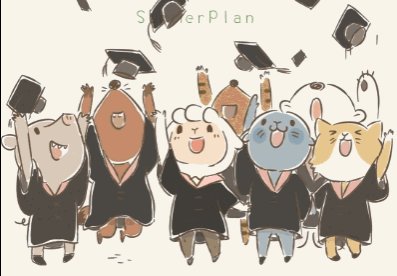 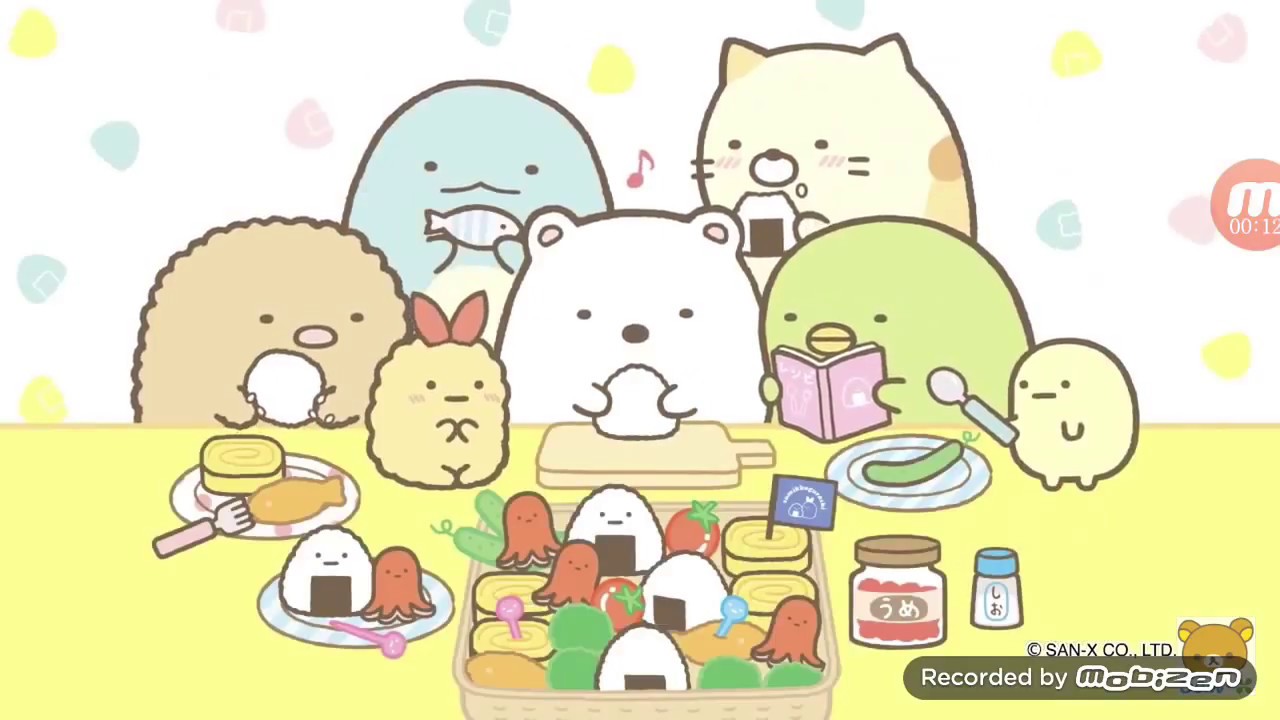 